Муниципальное казенное общеобразовательное учреждение«Косякинская средняя общеобразовательная школа».Приказот 1 марта  2024 г.О проведении всероссийских проверочных работ.В соответствии с  Приказом Рособрнадзора от 21.12.2023 № 2160 «О проведении Федеральной службой по надзору в сфере образования и науки мониторинга качества подготовки обучающихся общеобразовательных организаций в форме всероссийских проверочных работ в 2024 году»Приказываю:Провести Всероссийские проверочные работы (ВПР) в МКОУ «Косякинская СОШ» среди учащихся 4- 8 и 11 классов в штатном режиме.Назначить Школьным координатором проведения ВПР Курбанову Ашуру Касовну, заместителя директора по УВР.Техническим специалистом, ответственным за получение логинов и паролей, доступа в личный кабинет, отправку результатов в ФИС ОКО назначить Алиева Ахмеда Наннаевича.Школьному координатору- обеспечить скачивание протоколов проведения работ, комплекты для проведения ВПР и распечатку  бумажных протоколов, кодов участников и вариантов ВПР; - внести необходимые изменения в расписание ОО в дни проведения ВПР;- обеспечить сбор всех комплектов по окончанию ВПР;- получить критерии оценивания ВПР.5. Техническому специалисту обеспечить загрузку формы сбора результатов ФИС ОКО.6. Организаторам ВПР обеспечить надлежащее проведение ВПР в соответствии с Требованиями.7. Назначить ответственными за проверку работ 4– 5 класы – Раджабову С.А,6 – 8 и 11 классы – Абдуллаеву П.А.8. Контроль за исполнением настоящего приказа оставляю за собой.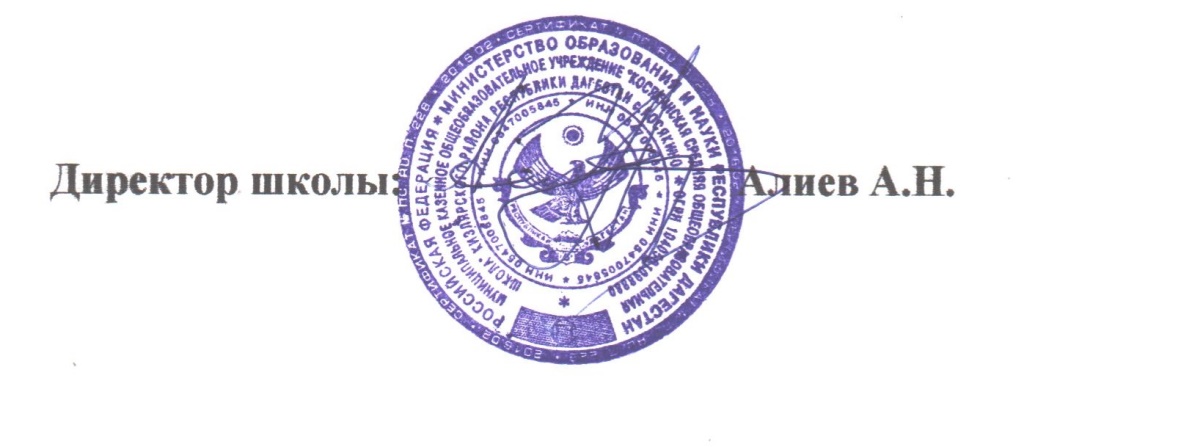 